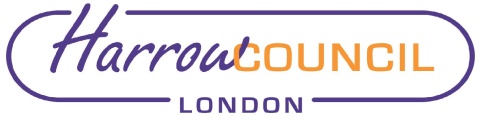 Section 2 – ReportBackground2.1.	Annually the GARMS Committee considers a mid and full year reports 	from Internal Audit covering progress against the agreed annual plan to 	help fulfil it’s purpose in accordance with the Committees Terms of 	Reference.  Internal Audit Year-End Report (Appendix 1)2.2.	Overall the Internal Audit Team has achieved 92% of the 2020/21 	annual internal audit plan exceeding the 90% target.  This included 	100% achievement of the core financial systems reviews.  A total of 	92 recommendations were made to management to improve internal 	controls of which 100% were agreed for implementation exceeding the 	95% target. 2.3	Appendix 1 details the Head of Internal Audit’s draft Opinion, provides 	a summary of all the work undertaken during the year, covers the 	direction of assurance travel and the performance of Internal Audit 	against the agreed key performance indicators. Legal ImplicationsAccounts & Audit Regulations 2015Internal audit5.(1) A relevant authority must undertake an effective internal audit to evaluate the effectiveness of its risk management, control and governance processes, taking into account public sector internal auditing standards or guidance.Financial ImplicationsThere are no financial implications to this report, the Internal Audit service was delivered within budget for 2020/21.Risk Management ImplicationsRisks included on corporate or directorate risk register? No Separate risk register in place? No The relevant risks contained in the register are attached/summarised below.  n/a The main risk relating to the performance of the internal audit service is as follows: Equalities implications / Public Sector Equality Duty N/ACouncil PrioritiesImproving the environment and addressing climate changeTackling poverty and inequalityBuilding homes and infrastructureAddressing health and social care inequalityThriving economyThe work of the Internal Audit service supports the delivery of the Council’s priorities by providing assurance on the effectiveness of risk management, control and governance processes, and making recommendations to improve these processes, increasing the likelihood of the achievement of the priorities.Section 3 - Statutory Officer ClearanceAs this is an information report legal / finance / Corporate Director clearances are not necessary.  Mandatory ChecksWard Councillors notified:  YES*/ NO*, as it impacts on all Wards Section 4 - Contact Details and Background PapersContact:  Susan Dixson, Head of Internal Audit & Corporate Anti-Fraud, 02084241420Background Papers:  None.If appropriate, does the report include the following considerations? 1.	Consultation 	YES / NO2.	Priorities	YES / NO Report for:GOVERNANCE, AUDIT AND RISK MANAGEMENT AND STANDARDS COMMITTEE Date of Meeting:13th July 2021Subject:INFORMATION REPORT – Internal Audit Year-End Report 2020/21Responsible Officer:Dawn Calvert, Director of Finance & AssuranceExempt:NoWards affected:AllEnclosures:Appendix 1 – Internal Audit Year-end Report 2020/21Section 1 – Summary and RecommendationsThis report sets out the 2020/21 year end report for Internal Audit and includes the Head of Internal Audit’s draft overall audit opinion on the control environment.  The report is presented to enable the Committee to fulfil the requirements of its Terms of Refence to:To consider reports from the Head of Internal Audit on internal audit’s performance at mid-year and year-end, including the performance of external providers of internal audit services.FOR INFORMATION Risk Description Mitigations RAG Status Insufficient work is undertaken during the year to enable an overall audit opinion to be produced by the Head of Internal AuditProduction of an annual plan to guide the work of the teamPerformance management of the teamPerformance management reporting to GARMS CommitteeAn adequately resourced IA team and/or appropriate working methods to ensure adequate coverage